Протокол № 10заседания членов Совета саморегулируемой организации «Союз дорожно- транспортных строителей «СОЮЗДОРСТРОЙ»г. Москва                                                                        « 17» августа  2023 годаМесто проведения: Российская Федерация, город Москва, улица Профсоюзная, д.84/32, корп. 1, помещение IX, комната 5Время проведения: 10.00-10.45Форма проведения: совместное присутствиеПрисутствовали члены Совета:Андреев Алексей Владимирович – Генеральный директор АО «ДСК «АВТОБАН», Богатырев Геннадий Олегович – Заместитель генерального директора АО «Дороги и Мосты», Вагнер Яков Александрович – Генеральный директор ООО «Стройсервис», Васильев Юрий Эммануилович – Генеральный директор ООО «МИП «МАДИ-ДТ», Гордон Семен Лазаревич – Генеральный директор ООО «Лагос», Данилин Алексей Валерьевич – Исполнительный директор АО «Сефко», Кошкин Альберт Александрович – Президент «СОЮЗДОРСТРОЙ», Любимов Игорь Юрьевич – Генеральный директор                ООО «СК «Самори», Хвоинский Леонид Адамович – Генеральный директор «СОЮЗДОРСТРОЙ».Из девяти членов Совета приняли участие девять. В соответствии с пунктом 9.3 Устава Саморегулируемой организации «Союз дорожно-транспортных строителей «СОЮЗДОРСТРОЙ», заседание Совета считается правомочным, если на нём присутствует более половины членов Совета. Кворум имеется.Со вступительным словом к собравшимся обратился Президент Союза Кошкин Альберт Александрович, который предложил избрать Председательствующим на заседании Совета члена Совета - Хвоинского Леонида Адамовича и Секретарем заседания Совета кандидатуру Попова Ярополка Владиславовича. Решили: избрать Председателем заседания Совета члена Совета - Хвоинского Леонида Адамовича и Секретарем заседания Совета Попова Ярополка Владиславовича.Голосовали:За – 9 голосов, против – нет, воздержался – нет.Председательствующий предложил утвердить повесткуПовестка дня:Рассмотрение вопроса об исключении из членов СРО «СОЮЗДОРСТРОЙ» в соответствии с пунктом 2 части 2 статьи 55.7 Градостроительного кодекса РФ, пунктом п. 1.2.2  Раздела 4 Положения «О членстве в саморегулируемой организации, в том числе о размере, порядке расчёта, а также порядке уплаты вступительного и регулярного членских взносов».Рассмотрение вопроса об исключении из членов СРО «СОЮЗДОРСТРОЙ» в соответствии с пунктом 2 части 2 статьи 55.7 Градостроительного кодекса РФ, пунктами 1.2.6, 2.1 Раздела 4 Положения «О членстве в саморегулируемой организации, в том числе о размере, порядке расчёта, а также порядке уплаты вступительного и регулярного членских взносов».По первому вопросу: выступил генеральный директор «СОЮЗДОРСТРОЙ» Хвоинский Леонид Адамович – на основании заявления и предоставленных данных, предлагаю исключить ООО «Славдорстрой» (ИНН 7715729316), ООО «Инжсетьдорпроект»  (ИНН 7709785425) с 17 августа 2023 года.Решили: прекратить членство в «СОЮЗДОРСТРОЙ» согласно пункту 2 части 2 статьи 55.7 Градостроительного кодекса РФ, в соответствии с п. 4 Мер  дисциплинарного воздействия, п. 1.2.2  Раздела 4 Положения «О членстве в саморегулируемой организации, в том числе о размере, порядке расчета, а также порядке уплаты вступительного и регулярного членских взносов                               ООО «Славдорстрой» (ИНН 7715729316), ООО «Инжсетьдорпроект»                       (ИНН 7709785425) с 17 августа 2023 года.Голосовали:За – 9 голосов, против – нет, воздержался – нет.По второму  вопросу: выступил генеральный директор «СОЮЗДОРСТРОЙ» Хвоинский Леонид Адамович – в адрес «СОЮЗДОРСТРОЙ» поступила информация о смене юридического адреса члена Союза ООО «ДВ Строй» (ИНН: 2724168837) на субъект, отличный от местонахождения саморегулируемой организации. По результатам проведенной проверки ЕГРЮЛ информация подтверждена. В соответствии с п. 1 ч. 3 ст. 55.4 Градостроительного кодекса РФ ООО «ДВ Строй» (ИНН: 2724168837) не может быть членом СРО «СОЮЗДОРСТРОЙ». Предлагаю исключить ООО «ДВ Строй» (ИНН: 2724168837)  с 17 августа 2023 года.Решили: прекратить членство в «СОЮЗДОРСТРОЙ» согласно пункту 2 части 2 статьи 55.7 Градостроительного кодекса РФ, в соответствии с п. 1.2.6, п. 2.1 Раздела 4 Положения «О членстве в саморегулируемой организации, в том числе о размере, порядке расчета, а также порядке уплаты вступительного и регулярного членских взносов» ООО «ДВ Строй» (ИНН: 2724168837)                                с 17 августа 2023 года.Голосовали:За – 9 голосов, против – нет, воздержался – нет.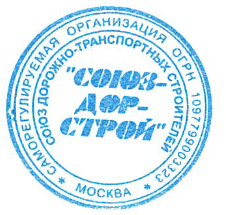 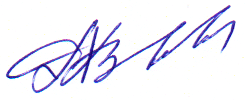 Председатель Совета                                                                 Хвоинский Л.А.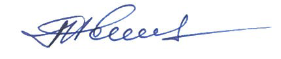 Секретарь Совета                                                                              Попов Я.В.